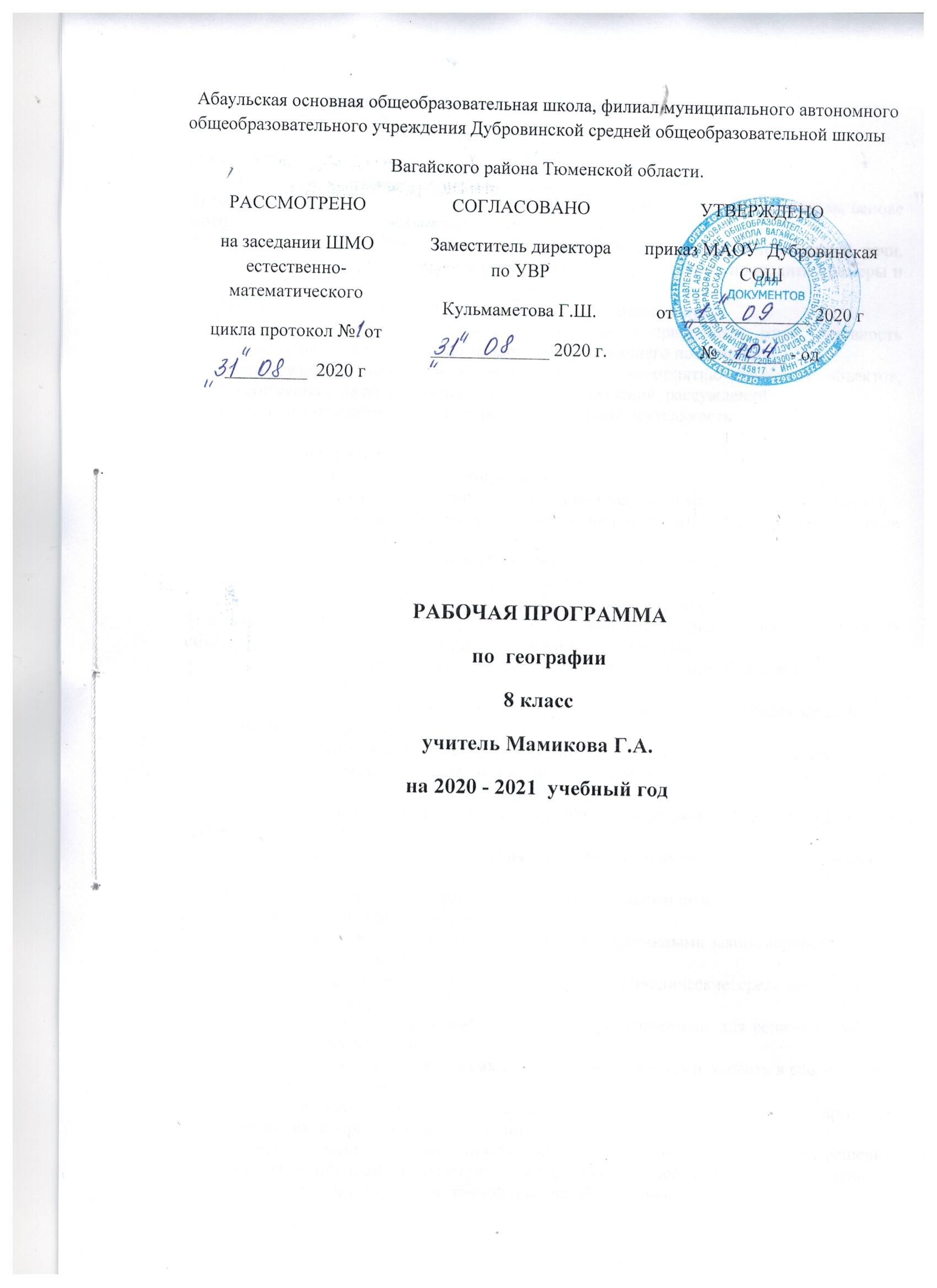 Планируемые результаты освоения учебного предметаЛичностные результаты:1) ответственное отношение к учению;2) готовность и способность обучающихся к саморазвитию и самообразованию на основе мотивации к обучению и познанию;3) умение ясно, точно, грамотно излагать свои мысли в устной и письменной речи, понимать смысл поставленной задачи, выстраивать аргументацию, приводить примеры и контрпримеры;4) начальные навыки адаптации в динамично изменяющемся мире;5) экологическая культура: ценностное отношение к природному миру, готовность следовать нормам природоохранного, здоровьесберегающего поведения;6) формирование способности к эмоциональному восприятию языковых объектов, лингвистических и литературоведческих задач, их решений, рассуждений;7) умение контролировать процесс и результат учебной деятельности;Метапредметные результаты:1) формулировать и удерживать учебную задачу;2) выбирать действия в соответствии с поставленной задачей и условиями её реализации;3) планировать пути достижения целей, осознанно выбирать наиболее эффективные способы решения учебных и познавательных задач;4) предвидеть уровень усвоения знаний, его временных характеристик;5) составлять план и последовательность действий;6) осуществлять контроль по образцу и вносить необходимые коррективы;7) адекватно оценивать правильность или ошибочность выполнения учебной задачи, её объективную трудность и собственные возможности её решения;8) отличать способ действия и его результат с заданным эталоном с целью обнаружения отклонений и отличий от эталона;1) определять последовательность промежуточных целей и соответствующих им действий с учётом конечного результата;2) предвидеть возможности получения конкретного результата при решении задач;3) осуществлять констатирующий и прогнозирующий контроль по результату и по способу действия;4) выделять и формулировать то, что усвоено и, что нужно усвоить, определять качество и уровень усвоения;5) концентрировать волю для преодоления интеллектуальных затруднений и физических препятствий;1) самостоятельно выделять и формулировать познавательную цель;2) использовать общие приёмы решения задач;3) применять правила и пользоваться инструкциями и освоенными закономерностями;4) осуществлять смысловое чтение;5) создавать, применять и преобразовывать знаково-символические средства, модели и схемы для решения задач;6) самостоятельно ставить цели, выбирать и создавать алгоритмы для решения учебных литературоведческих проблем;7) понимать сущность алгоритмических предписаний и уметь действовать в соответствии с предложенным алгоритмом;8) понимать и использовать средства наглядности (рисунки, схемы и др.) для иллюстрации, интерпретации, аргументации;9) находить в различных источниках информацию, необходимую для решения филологических проблем, и представлять её в понятной форме; принимать решение в условиях неполной и избыточной, точной и вероятностной информации1) устанавливать причинно-следственные связи; строить логические рассуждения, умозаключения (индуктивные, дедуктивные и по аналогии) и выводы;2) формировать учебную и общепользовательскую компетентности в области использования информационно-коммуникационных технологий (ИКТ-компетентности);3) видеть филологическую задачу в других дисциплинах, в окружающей жизни;4) выдвигать гипотезы при решении учебных задач и понимать необходимость их проверки;5) планировать и осуществлять деятельность, направленную на решение задач исследовательского характера;6) выбирать наиболее рациональные и эффективные способы решения задач;7) интерпретировать информации (структурировать, переводить сплошной текст в таблицу, презентовать полученную информацию, в том числе с помощью ИКТ);8) оценивать информацию (критическая оценка, оценка достоверности);9) устанавливать причинно-следственные связи, выстраивать рассуждения, обобщения.1) организовывать учебное сотрудничество и совместную деятельность с учителем и сверстниками: определять цели, распределять функции и роли участников;2) взаимодействовать и находить общие способы работы; работать в группе: находить общее решение и разрешать конфликты на основе согласования позиций и учёта интересов; слушать партнёра; формулировать, аргументировать и отстаивать своё мнение;3) прогнозировать возникновение конфликтов при наличии разных точек зрения;4) разрешать конфликты на основе учёта интересов и позиций всех участников;5) координировать и принимать различные позиции во взаимодействии;6) аргументировать свою позицию и координировать её с позициями партнёров в сотрудничестве при выработке общего решения в совместной деятельности.Предметные результаты:Называть:- различные источники географической информации и методы получения географической информации;- крупные равнины и горы;- крупные месторождения полезных ископаемых;- факторы, влияющие на формирование климата России;- крупные реки и озера;- типы почв и их свойства;- меры по охране растительного и животного мира;- основные природные зоны России.Определять:- географическое положение России;- поясное время;- характерные особенности климата России;- с помощью карт температуру, количество осадков, атмосферное давление, количество суммарной радиации.Показывать по карте:- пограничные государства;- моря, омывающие Россию;- крупные месторождения полезных ископаемых;- крупные реки и озера;- основные природные зоны России;- крупные природно-территориальные комплексы России;- крупные природные районы России.Выяснять с помощью карт:- соответствие их платформенным и складчатым областям.Объяснять:- закономерности размещения крупных месторождений полезных ископаемых;- видовое разнообразие животного мира;- причины зонального и азонального распространения ландшафтов;- влияние природных условий на жизнь, здоровье и хозяйственную деятельность людей;- изменение природы под влиянием деятельности человека;- значение географической науки в изучении и преобразовании природы.Содержание программы учебного предметаВведение (1 час)Что изучает физическая география? Знакомство с учебником и атласом.Наша Родина на карте мира (6 часов)Географическое положение России. Моря, омывающие берега России. Россия на карте часовых поясов. Как осваивали и изучали территорию России.Практическая работа № 1. Характеристика географического положения России.Практическая работа № 2. Определение поясного времени для различных пунктов России.Раздел I. Особенности природы и природные ресурсы России (18 часов)Рельеф, геологическое строение и минеральные ресурсы России (4 часа)Особенности рельефа России. Крупные формы рельефа России. Крупные формы рельефа и из размещение.Геологическое строение территории России. Строение литосферы. Основные этапы геологической истории формирования земной коры. Тектонические структуры нашей страны. Связь основных форм рельефа со строением литосферы.Минеральные ресурсы. Распространение полезных ископаемых. Минерально-сырьевая база России. Экологические проблемы, связанные с добычей полезных ископаемых.Развитие форм рельефа. Процессы, формирующие рельеф. Древнее оледенение на территории России. Деятельность ветра. Деятельность человека. Стихийные природные явления, происходящие в литосфере. Геологическое строение, рельеф, минеральные ресурсы родного края.Практическая работа № 3. Объяснение зависимости расположения крупных форм рельефа и месторождений полезных ископаемых от строения земной коры.Климат и климатические ресурсы (4 часа).От чего зависит климат нашей страны. Климатообразующие факторы. Влияние географического положения на климат. Циркуляция воздушных масс. Влияние подстилающей поверхности.Распределение тепла и влаги на территории России. Распределение тепла на территории нашей страны. Распределение осадков на территории нашей страны.Разнообразие климат России. Типы климатов России: арктический, субарктический; умеренно континентальный, резко континентальный, муссонный климат умеренного пояса.Зависимость человека от климата. Агроклиматические ресурсы. Влияние климата на жизнь и деятельность человека. Агроклиматические ресурсы. Благоприятные климатические условия. Неблагоприятные климатические явления. Климат родного края.Практическая работа № 4. Определение по картам закономерностей распределения солнечной радиации, радиационного баланса, выявление особенностей распределения средних температур января, июля, годового количества осадков на территории страны.Практическая работа № 5. Оценка основных климатических показателей одного из регионов страны.Внутренние воды и водные ресурсы (3 часа)Разнообразие внутренних вод России. Реки. Значение внутренних вод для человека. Зависимость рек от рельефа. Влияние климата на реки. Стихийные явления, связанные с реками.Озера и болота, подземные воды, ледники, многолетняя мерзлота. Крупнейшие озера России. Происхождение озерных котловин. Роль подземных вод в природе и жизни человека. котловин. Верховные и низинные болота. Важность сохранения водно-болотных угодий. Виды подземных вод. Границы распространения многолетней мерзлоты в России, причины ее образования. Особенности освоения территорий с многолетней мерзлотой.Водные ресурсы. Роль воды в жизни человека. Влияние деятельности человека на водные ресурсы и меры по их охране и восстановлению. Стихийные явления, связанные с водой.Почвы и почвенные ресурсы (3 часа)Образование почв и их разнообразие. Основные свойства почв.Закономерности распространения почв. Типы почв России: арктические, тундрово-глеевые, подзолистые, дерново-подзолистые, серые лесные, черноземы, темно-каштановые, каштановые, светло-каштановые.Почвенные ресурсы России. Значение почв для жизни и деятельности человека. От чего нужно охранять почву? Роль мелиораций в повышении плодородия почв. Охрана почв. Почвы родного края.Практическая работа № 6. Выявление условий почвообразования основных типов почв (количество тепла, влаги, рельеф, растительность). Оценка их плодородия.Растительный и животный мир, Биологические ресурсы (4 часа)Растительный и животный мир России. Основные типы растительности России. Разнообразие животного мира России.Биологические ресурсы. Особо охраняемые природные территории. Роль живых организмов в жизни Земли. Роль растительного и животного мира в жизни человека. Заповедники и национальные парки России. Растительный и животный мир родного края.Природно-ресурсный потенциал России. Природные условия России. Природные ресурсы. Особенности размещения природных ресурсов.Практическая работа № 7. Составление прогноза изменения растительного и животного мира при изменении других компонентов природного комплекса.Практическая работа № 8.Определение роли особо охраняемых природных территорий в сохранении природы России.Раздел II. Природные комплексы России (31 час)Природное районирование (6 часов)Разнообразие природных комплексов России. Физико-географическое районирование. ПТК природные и антропогенные.Моря, как крупные природные комплексы. Особенности природных комплексов морей на примере Белого моря. Ресурсы морей.Природные зоны России. Природная зональность. Природные зоны России: арктические пустыни, тундра, лесотундра, тайга, смешанные и широколиственные леса, лесостепи, степи, полупустыни и пустыни.Высотная поясность. Влияние гор на другие компоненты природы и человека. Зависимость «набора» высотных поясов от географического положения и высоты гор.Практическая работа № 9. Сравнительная характеристика двух природных зон России (по выбору)Практическая работа № 10. Объяснение принципов выделения крупных природных регионов на территории России.Природа регионов России (25 часов)Восточно-Европейская (Русская) равнина. Особенности географического положения. История освоения. Особенности природы Русской равнины. Природные комплексы. Памятники природы равнины. Природные ресурсы равнины и проблемы их рационального использования.Кавказ – самые высокие горы России. Географическое положение. Рельеф, геологическое строение и полезные ископаемые. Особенности природы высокогорий. Природные комплексы Северного Кавказа. Природные ресурсы. Население.Урал – «каменный пояс Русской земли». Особенности географического положения, история освоения. Природные ресурсы. Своеобразие природы Урала. Природные уникумы. Экологические проблемы.Западно-Сибирская равнина. Особенности географического положения. Особенности природы. Природные зоны. Природные ресурсы равнины и условия их освоения.Восточная Сибирь: величие и суровость природы. Особенности географического положения, история освоения. Особенности природы. Климат. Природные районы. Жемчужина Сибири – Байкал. Природные ресурсы и проблемы их освоения.Дальний Восток. – край контрастов. Особенности географического положения, история освоения. Особенности природы. Природные комплексы. Природные уникумы, освоение их человеком.Практическая работа № 11. Оценка природных условий и ресурсов одного их регионов России. Прогнозирование изменений природы в результате хозяйственной деятельности человека.Раздел III. Человек и природа(5 часов)Влияние природных условий на жизнь и здоровье человека. Благоприятные условия для жизни и деятельности людей. Освоение территорий с экстремальными условиями. Стихийные природные явления и их причины. Меры борьбы со стихийными природными явлениями.Воздействие человека на природу. Общественные потребности, удовлетворяемые за счет природы. Влияние деятельности человека на природные комплексы. Антропогенные ландшафты.Рациональное природопользование. Охрана природы. Значение географического прогноза.Россия на экологической карте. Источники экологической опасности. Контроль за состоянием природной среды.Экология и здоровье человека. Уровень здоровья людей. Ландшафты как фактор здоровья.География для природы и общества. История взаимодействия между человеком и географической средой. Научно-техническая революция: благо или причины экологического кризиса.Практическая работа № 12. Составление карты «Природные уникумы России».Практическая работа № 13. Характеристика экологического состояния одного из регионов РоссииРегиональный компонент (6 часов)Тюменская область (6 часов)Географическое положение Тюменской области. Тектоническое строение, рельеф, полезные ископаемые. Особенности климата Тюменской  области. Внутренние воды Тюменской области. Проблемы взаимодействия природы и человека на территории Тюменской области. Особо охраняемые объекты.Распределение учебного материала в 8 классе.Тема/ кол-во часовДатаНомер урокаТема урока/ количество часовДомашнееВведение. Что изучает физическая география России (1 ч).1Введение. Что изучает физическая география России./ 1 часС.3-5.Наша Родина на карте мира (6 ч).2Географическое положение России. Практическая работа № 1. Характеристика географического положения России./ 1 часП.13Моря, омывающие берега России./ 1 часП.24Россия на карте часовых поясов. Практическая работа № 2. Определение поясного времени для различных пунктов России./ 1 часП.3.5Как осваивали и изучали территорию России./ 1 часП.46Как осваивали и изучали территорию России. Современные исследования./ 1 часП.57Обобщение знаний по теме «Наша Родина на карте мира». Входной контроль./ 1 часП 1-5.Раздел I. Особенности природы и природные ресурсы России. ( 18 ч)8Особенности рельефа России./ 1 часП.6.Раздел I. Особенности природы и природные ресурсы России. ( 18 ч)9Геологическое строение территории России. Геологическое строение территории России/ 1 часП.7.Раздел I. Особенности природы и природные ресурсы России. ( 18 ч)10Минеральные ресурсы России. Практическая работа № 3. Объяснение зависимости расположения крупных форм рельефа и месторождений полезных ископаемых от строения земной коры./ 1 часП.8Раздел I. Особенности природы и природные ресурсы России. ( 18 ч)11Развитие форм рельефа./ 1 часП.9Раздел I. Особенности природы и природные ресурсы России. ( 18 ч)12От чего зависит климат нашей страны./ 1 часП.10Раздел I. Особенности природы и природные ресурсы России. ( 18 ч)13Распределение тепла и влаги на территории России. Практическая работа № 4. Определение по картам закономерностей распределения климатических показателей на территории страны./ 1 часП.11Раздел I. Особенности природы и природные ресурсы России. ( 18 ч)14Разнообразие климата России./ 1 часП.12Раздел I. Особенности природы и природные ресурсы России. ( 18 ч)15Зависимость человека от климата. Практическая работа № 5. Оценка основных климатических показателей одного из регионов страны./1 часП.13Раздел I. Особенности природы и природные ресурсы России. ( 18 ч)16Разнообразие внутренних вод России. Реки./ 1 часП.14Раздел I. Особенности природы и природные ресурсы России. ( 18 ч)17Озера и болота, подземные воды, ледники, многолетняя мерзлота./1 часП.15Раздел I. Особенности природы и природные ресурсы России. ( 18 ч)18Водные ресурсы. Роль воды в жизни человека./ 1 часП.16Раздел I. Особенности природы и природные ресурсы России. ( 18 ч)19Образование почв и их разнообразие./ 1 часП.17Раздел I. Особенности природы и природные ресурсы России. ( 18 ч)20Закономерности распространения почв./1 часП.18Раздел I. Особенности природы и природные ресурсы России. ( 18 ч)21Почвенные ресурсы России. Практическая работа № 6. Выявление условий почвообразования основных типов почв. Оценка их плодородия./ 1 часП.19Раздел I. Особенности природы и природные ресурсы России. ( 18 ч)22Растительный и животный мир России. Практическая работа № 7. Составление прогноза изменения флоры и фауны при изменении других компонентов ПК./1 часП.20Раздел I. Особенности природы и природные ресурсы России. ( 18 ч)23Биологические ресурсы. Особо охраняемые природные территории./1 часП.21Раздел I. Особенности природы и природные ресурсы России. ( 18 ч)24Природно-ресурсный потенциал России/1 часП.22Раздел I. Особенности природы и природные ресурсы России. ( 18 ч)25Обобщение знаний по теме «Особенности природы и природные ресурсы России». Практическая работа № 8. Определение роли особо охраняемых природных территорий в сохранении природы России./1 часП.6-22Раздел II. Природные комплексы России (31 ч)26Разнообразие природных комплексов России./1 часП.23Раздел II. Природные комплексы России (31 ч)27Моря, как крупные природные комплексы./1 часП.24Раздел II. Природные комплексы России (31 ч)28Природные зоны России./1 часП.25Раздел II. Природные комплексы России (31 ч)29Разнообразие лесов России./1 часП.26Раздел II. Природные комплексы России (31 ч)30Безлесые зоны на юге России. Практическая работа № 9. Сравнительная характеристика двух природных зон России (по выбору)/1 часП.27Раздел II. Природные комплексы России (31 ч)31Высотная поясность. Практическая работа № 10. Объяснение принципов выделения крупных природных регионов на территории России./1 часП.28Раздел II. Природные комплексы России (31 ч)32Восточно-Европейская (Русская) равнина./1часП.29Раздел II. Природные комплексы России (31 ч)33Природные комплексы Восточно-Европейской равнины./1 часП.30Раздел II. Природные комплексы России (31 ч)34Памятники природы Восточно-Европейской равнины./1 часП.31Раздел II. Природные комплексы России (31 ч)35Природные ресурсы Восточно-Европейской равнины и проблемы рационального их использования./1 часП.32П.33Раздел II. Природные комплексы России (31 ч)36Кавказ – самые высокие горы России./1 часП.34Раздел II. Природные комплексы России (31 ч)37Особенности природы высокогорий./1 часП.35Раздел II. Природные комплексы России (31 ч)38Природные комплексы Северного Кавказа./1 часП.36Раздел II. Природные комплексы России (31 ч)39Урал – «каменный пояс земли Русской»./1 часП.37Раздел II. Природные комплексы России (31 ч)40Природные ресурсы Урала./1 часП.38Раздел II. Природные комплексы России (31 ч)41Своеобразие природы Урала./1 часП.39Раздел II. Природные комплексы России (31 ч)42Природные уникумы. Экологические проблемы Урала./1 часП.40Раздел II. Природные комплексы России (31 ч)43Западно-Сибирская равнина. Особенности природы./1 часП.41Раздел II. Природные комплексы России (31 ч)44Природные зоны Западно-Сибирской равнины./1 часП.42Раздел II. Природные комплексы России (31 ч)45Природные ресурсы Западно-Сибирской равнины и условия их освоения./1 часП.43Раздел II. Природные комплексы России (31 ч)46Восточная Сибирь: величие и суровость природы./1 часП.44Раздел II. Природные комплексы России (31 ч)47Климат Восточной Сибири./1 часП.45Раздел II. Природные комплексы России (31 ч)48Природные районы Восточной Сибири./1 часП.46Раздел II. Природные комплексы России (31 ч)49Жемчужина Сибири – Байкал./1 часП.47Раздел II. Природные комплексы России (31 ч)50Природные ресурсы Восточной Сибири и проблемы их освоения./1 часП.48Раздел II. Природные комплексы России (31 ч)51Дальний Восток – край контрастов./1 часП.49Раздел II. Природные комплексы России (31 ч)52Природные комплексы Дальнего Востока./1 часП.50Раздел II. Природные комплексы России (31 ч)53Природные уникумы Дальнего Востока./1 часП.51Раздел II. Природные комплексы России (31 ч)54Природные ресурсы Дальнего Востока, освоение их человеком./1 часП.52Раздел II. Природные комплексы России (31 ч)55Практическая работа № 11. Взаимодействия природы и общества, оценка природных условий и ресурсов одного из регионов России./1 час Вывод Раздел II. Природные комплексы России (31 ч)56Обобщение знаний по теме. «Природные комплексы России»/1 часП.23-52Раздел III. Человек и природа (5 ч)57Влияние природных условий на жизнь и здоровье человека. Воздействие человека на природу./1 часП.53, 54Раздел III. Человек и природа (5 ч)58Рациональное природопользование. Практическая работа № 12. Составление карты «Природные уникумы России»./1 часП.55Раздел III. Человек и природа (5 ч)59Россия на экологической карте мира./1 часП.56Раздел III. Человек и природа (5 ч)60Экология и здоровье человека. Практическая работа №13. Характеристика экологического состояния одного из регионов России./1 часП.57Раздел III. Человек и природа (5 ч)61География для природы и общества. Обобщение знаний по теме «Человек и природа»/1 часП.58Тюменская область  (6 ч)61География для природы и общества. Обобщение знаний по теме «Человек и природа»/1 часП.58Тюменская область  (6 ч)62Географическое положение Тюменской области./1 часТюменская область  (6 ч)63Тектоническое строение, рельеф, полезные ископаемые./1 часТюменская область  (6 ч)64Особенности климата Тюменской области./1 часТюменская область  (6 ч)65Внутренние воды Тюменской области./1 часТюменская область  (6 ч)66Проблемы взаимодействия природы и человека на территории Тюменской области./1 часТюменская область  (6 ч)67Особо охраняемые объекты./1 часИтоговый урок (1 ч)68Обобщение и систематизация знаний по курсу «География России. Природа»/1 часИтого68